Конференция «Взгляд в будущее – 2018»29 марта 2018 года на базе федерального государственного казенного общеобразовательного учреждения «Московский кадетский корпус Пансион воспитанниц МО РФ» (Пансион воспитанниц) состоится научно-практическая конференция «Россия – вчера, сегодня, завтра» (посвящается 90-летнему юбилею С.П. Капицы и 10-летнему научного общества воспитанниц Пансиона)» (далее – НПК). НПК проводится по следующим направлениям (секциям):Секция 1. «Летопись Пансиона в фокусе истории России»Художественная фотография. Прошлое и настоящее. Живая летописьВидеопроекты. Прошлое и настоящее. Живая летописьВизуальный образ. Живопись. Мировая художественная культура. Мир искусстваШкола начинающих гидов (разработка экскурсионных маршрутов на нескольких  иностранных    языках)Виртуальный музей Пансиона Судьба семьи в судьбе страныСекция 2. Социальные науки. «Человек в изменяющемся мире» Общественно - социальные науки (история, философия, социология, психология, обществознание) Научные исследования в области экономической теории. Вопросы экономики и социально-экономического развития.Маркетинг, реклама и коммуникации      Социальные процессы в современном миреСоциальное проектирование и волонтёрствоПроблемы современного мира и человекаНаучное наследие семьи КапицаСекция 3. Актуальные проблемы гуманитарных наукСловесность  Литературоведение Лингвистика и иностранные языки  Экология языка Тенденции развития гуманитарных наук в России и за рубежом: история и современность Научное наследие семьи Капица Секция 4. Инженерные и технические наукиРобототехникаИнформационные технологии и программированиеТехнический дизайн и компьютерное моделирование (3 D – моделирование)АрхитектураТехническое моделирование Секция 5. «Через тернии к звездам» Физика Математика Физико-математические наукиАстрономияКосмонавтикаНаучное наследие  семьи КапицаСекция 6.   Естественные науки. Химия, биология, географияМедицинаГенная инженерияХимия БиологияГенетика ГеографияДемографические проблемы и народонаселениеЭкологияНаучное наследие семьи КапицаСекция 7. «О, спорт, - ты - целый мир!»Экстремальные виды спортаФутбол - это праздник, шоу или бизнес?Искусство и спортИз истории футболаМода в спорте, спорт в модеАльтернативные виды спортаОБЖТуризмИз истории спортивных игр (Любимые игры наших бабушек и дедушек)Женское здоровье и спортСпортивная медицина НПК организуется и проводится в целях вовлечения обучающихся в исследовательскую деятельность, приобщения к решению задач, которые имеют практическое значение для развития науки, культуры, и формирования преемственности образовательных программ общего среднего, дополнительного, высшего профессионального образования в условиях профилизации старшей школы, создания условия для успешной реализации проекта, развития и совершенствования преемственной разноуровневой системы проектной и исследовательской деятельности обучающихся, популяризации научных знаний.  К участию в НПК приглашаются обучающиеся средних школ, кадетских корпусов и учреждений среднего профессионального образования г. Москвы.Результатом конференции станет защита обучающимися проектно-исследовательских работ. Внешние эксперты, являющиеся сотрудниками высших учебных заведений, библиотек, культурных центров, музеев, дадут экспертную оценку проекту или исследования.  Лучшие работы будут отмечены дипломами.Приглашаем к участию всех желающих!Федеральное государственное казенное общеобразовательное учреждение «Московский кадетский корпус «Пансион воспитанниц Министерства обороны Российской Федерации»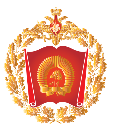 П О Л О Ж Е Н И Ео научно-практической конференции воспитанниц «Взгляд в будущее»Настоящее Положение определяет статус, цели и задачи, порядок проведения ежегодной научно-практической конференции воспитанниц. Нормативно-правовое обеспечение:Федеральный закон от 29.12.2012 № 273-ФЗ «Об образовании в Российской Федерации»Федеральный государственный образовательный стандарт основного общего образованияФедеральный государственный образовательный стандарт среднего общего образованияПриказ Министерства образования и науки РФ от 29 августа 2013 г. N 1008 «Об утверждении Порядка организации и осуществления образовательной деятельности по дополнительным общеобразовательным программам»  Общие положения В Правилах выявления обучающихся, проявивших выдающиеся способности, сопровождения и мониторинга их дальнейшего развития, утв. постановлением Правительства РФ от 17.11.2015 № 1239, говорится о том, что выявление одаренных детей осуществляется посредством проведения: – олимпиад и иных интеллектуальных и (или) творческих конкурсов;– мероприятий, направленных на развитие интеллектуальных и творческих способностей, способностей к занятиям физической культурой и спортом, интереса к научной (научно-исследовательской), творческой, физкультурно-спортивной деятельности; – мероприятий, направленных на пропаганду научных знаний, творческих и спортивных достижений. Общее образование представляет собой целостную систему, способствует созданию межпредметных связей, а также формированию у воспитанниц собственной индивидуальной системы знаний, умений и навыков (в соответствии с федеральными государственными образовательными стандартами общего образования). Важнейший аспект – выявление из числа воспитанниц в Пансионе воспитанниц МО РФ (далее Пансион) наиболее перспективных и талантливых детей, ориентированных не только на получение знаний, но и на развитие своего собственного творческого потенциала. Поэтому Пансион организует научно-исследовательскую деятельность воспитанниц, что позволяет формировать и обогащать самостоятельные их проекты под руководством опытных педагогов и консультантов. Воспитанницы представляют результаты научно-исследовательской деятельности на научно-практической конференции «Взгляд в будущее» (далее – НПК). 1.2. 	Результат исследовательской деятельности воспитанниц – проект или исследовательская работа, которую они представляют на НПК. 1.3. 	Воспитанницы  представляют на НПК проекты, которые подразделяются: – на исключительно исследовательские, прикладные (в зависимости от интересов воспитанниц и возможностей организовать исследования); – монопредметные и межпредметные (исходя из областей научного знания); – индивидуальные и групповые (по количеству участников). 1.4. 	Учредителем Конференции является администрация МКК «Пансион воспитанниц МО РФ», научное общество воспитанниц имени С.П. Капицы, комитет по самоуправлению воспитанниц.1.5. Цели НПК: 1.5.1. 	Основная цель – конкурсный смотр результатов научно-исследовательской деятельности воспитанниц, которую они проводили в течение года в разных областях предметных знаний. 1.5.2. 	Вспомогательные цели: –  раскрыть творческий потенциал воспитанниц, стимулировать их познавательную активность с помощью проектной деятельности; –   повысить мотивацию воспитанниц к образовательной деятельности, углубить их интересы в той или иной области научного знания; – сформировать или укрепить коммуникативные связи между обучающимися; – 	   продемонстрировать результаты научно-исследовательской деятельности, интегрировать их в образовательное пространство Пансиона; –  популяризовать проектную деятельность как форму обучения и воспитания.1.6. 	Задачи НПК: –	осваивать современные методы научных исследований;–	оценивать и рассчитывать достоверность, воспроизводимость и значимость полученных результатов;–	самостоятельно получать новые научные знания, выдвигать и верифицировать гипотезы;–	проводить поисковые работы, решая задачи без заранее известного результата;–	работать в школьных научных обществах с учащимися из других классов, образовательных учреждений и уровней образования под руководством известных ученых;– 	выявить одаренных воспитанниц, склонных к исследовательской работе, оказать им всестороннюю поддержку; – 	вовлечь воспитанниц в исследовательскую деятельность, приобщить к решению задач, которые имеют практическое значение для развития науки, культуры, и создать условия для успешной реализации проекта; – 	активизация работы по вовлечению воспитанниц Пансиона во внеурочную предметную деятельность;– 	развитие и совершенствование научно-методической работы педагогического коллектива Пансиона; – 	формирование преемственности образовательных программ общего среднего, дополнительного, высшего профессионального образования в условиях профилизации старшей школы.1.7. 	Организатором и площадкой проведения НПК является Пансион воспитанниц МО РФ.1.8. 	Ежегодно для НПК организаторы выбирают тему.1.9. 	На основании поступивших заявок (Приложение 1) организаторы формируют секции по тематическим направлениям: – Секция «Естественные науки. Химия, биология, география»МедицинаГенная инженерияХимия БиологияГенетика ГеографияДемографические проблемы и народонаселениеЭкологияНаучное наследие семьи Капица– Секция  «Инженерные и технические науки»РобототехникаИнформационные технологии и программированиеТехнический дизайн и компьютерное моделирование (3 D – моделирование)АрхитектураТехническое моделированиеСекция «Через тернии к звездам» Физика Математика Физико-математические наукиАстрономияКосмонавтикаНаучное наследие  семьи КапицаСекция «Актуальные проблемы гуманитарных наук»Словесность  Литературоведение Лингвистика и иностранные языки  Экология языка Тенденции развития гуманитарных наук в России и за рубежом: история и современность Научное наследие семьи Капица Секция «Социальные науки. Человек в изменяющемся мире» Общественно–социальные науки (история, философия, социология, психология, обществознание)Научные исследования в области экономической теории. Вопросы экономики и социально-экономического развитияМаркетинг, реклама и коммуникации      Социальные процессы в современном миреСоциальное проектирование и волонтёрствоПроблемы современного мира и человекаНаучное наследие семьи КапицаСекция «О, спорт, - ты - целый мир!»Экстремальные виды спортаФутбол - это праздник, шоу или бизнес?Искусство и спортИз истории футболаМода в спорте, спорт в модеАльтернативные виды спортаОБЖТуризмИз истории спортивных игр (Любимые игры наших бабушек и дедушек)Женское здоровье и спортСпортивная медицина Тематическая секция, созвучная тематической направленности НПК.1.10.	Участвовать в НПК могут воспитанницы 5–11-х классов. Исследование/проект воспитанницы выполняют индивидуально или в команде. 1.11. 	Срок проведения НПК утверждается приказом. 1.12.  	Для участия в конференции необходимо в сентябре  (в срок до 20 сентября) представить заявку организаторам.1.13. 	участники могут представить на НПК исследовательскую работу: текст, который описывает исследование в любой области знаний и его результаты. Исследование может подтверждать или опровергать гипотезу, перепроверять уже существующую. 1.14. 	Участники могут представить на НПК проектную работу: социально значимый результат индивидуальной или групповой работы или разработанную идею, которая направлена на изменение существующей в науке концепции. 1.15. 	НПК не ставит своей целью представить конечные результаты работы. Участник НПК может продолжить работу над своим продуктом после его представления, менять и совершенствовать с учетом замечаний, предложений и предположений, которые появились во время обсуждения. 1.16. 	Материалы, которые обучающиеся представляют на НПК, не должны противоречить общепризнанным научным фактам, этическим нормам, законодательству РФ.2. Этапы подготовки и сроки и организация проведения2.1. 	НПК проводится в три этапа: 1-й этап – подготовительный, во время которого осуществляется сбор заявок в срок до 1 февраля 2018 года;2-й этап – проведение первичной экспертизы работ, для воспитанниц Пансиона – очно, для представителей сторонних общеобразовательных организаций – в заочной форме по предоставлению текстовой части работ в виде файлов Microsoft Word, присланных по элпочте: ms-pans@mil.ru в срок до 15 февраля 2018 года;3-й этап – защита работ на НПК 29 марта 2018 года. 2.2. Участник может быть отстранен от участия (дисквалифицирован) в НПК «Взгляд в будущее» решением экспертного жюри за несоблюдение требований настоящего Положения и некорректное цитирование (плагиат).2.3. Технология проведения НПК: – работа НПК предусматривает конкурс научно-исследовательских и проектных работ на предметных секциях по направлениям; – в день работы секций участники представляют научно-исследовательские или проектные работы в устной форме или в форме компьютерной презентации на секционных заседаниях; – на выступление участнику дается до 5 минут. Участникам необходимо иметь при себе напечатанный текст своей работы. 2.4. 	Эксперты оценивают каждую работу по следующим критериям: Актуальность темы, ее новизна 0-5 балловОбоснованность цели и задач 0-5 балловНаличие исследовательской и экспериментальной части 0-5 балловПрактическая и общественная значимость работы 0-5 балловКомпетентность докладчика, включая культуру речи при ответе на вопросы0-5 баллов (Приложение 2).2.5. 	Жюри НПК представлено в двух составах. Первый состав формируется из педагогического коллектива ФГКОУ МКК «Пансион воспитанниц» для осуществления первичной экспертизы работ очной (для воспитанниц) и заочной предзащиты (для сторонних участников). Во второй  состав очного 3-го этапа входят представители высшей школы и науки, иных образовательных организаций, оценивает выступление участника и ответы на вопросы. 2.6. 	Итоги НПК: по окончании работы предметных секций проводятся заседания экспертных групп, на которых выносят решение о присуждении призовых мест. Жюри присуждает по каждой секции следующие места: – 1 место – победитель; – 2 место – призер; – 3 место – призер. Участник, набравший менее половины из числа максимально возможного количества баллов в усредненном значении (средний балл менее 12), не может считаться победителем секции.  2.7. 	Все решения экспертные группы протоколируют, подписывают. Протоколы утверждают председатели и секретари экспертных групп. Решения окончательные и не подлежат обсуждению после НПК. 2.8. 	Апелляции участников НПК не рассматриваются. 2.9.   Победителей и призеров НПК награждают дипломами.2.10.	Тезисы исследовательских работ ежегодно печатаются в сборнике по итогам НПК. Требования к оформлению тезисов (Приложение 3). 3. Требования к содержанию и оформлению научно-исследовательских и проектных работ 3.1. 	Требования к содержанию и оформлению научно-исследовательских и проектных работ соответствуют общепринятым стандартам оформления научных исследований. 3.2. 	Работа, представленная на экспертизу, должна носить характер научного исследования, центром которого является актуальная проблема, имеющая практическую значимость. 3.3. 	Структура научной работы: титульный лист; оглавление; введение; основная часть; заключение; список источников и литературы (библиографический список); приложения. 3.4. 	На титульном листе должны быть представлены следующие данные: – полное название ОО;– название работы; – название секции, на которой планируется выступление; – сведения об авторе (фамилия, имя, класс,); – сведения о руководителе или консультанте (фамилия, имя, отчество, должность, место работы, ученая степень) (Приложение 4).3.5. 	В оглавление должны быть включены: – введение; – названия глав и параграфов; – заключение; – список используемых источников и литературы; – названия приложений и соответствующие номера страниц. 3.6. 	Введение должно включать в себя формулировку проблемы, отражать актуальность темы, определять цели и задачи, поставленные перед исполнителем работы, краткий обзор используемой литературы и источников, степень изученности данного вопроса, описание хода исследования. 3.7. 	Основная часть должна содержать информацию, собранную и обработанную исследователем, а именно: описание основных рассматриваемых фактов, характеристику методов решения проблемы, сравнение уже существующих и предлагаемых методов решения, обоснование выбранного варианта решения (эффективность, точность, простота, наглядность, практическая значимость и т. д.). 3.8. 	В заключении автор формулирует выводы и результаты, направления дальнейших исследований и предложения по возможному практическому применению результатов исследования. 3.9. 	В списке литературы автор(ы) указывают использованные публикации, издания и источники. 3.10. 	Информация о каждом издании должна быть оформлена в строгой последовательности: – фамилия, инициалы автора; – название издания;– выходные данные издательства; – год издания; – № выпуска (если издание периодическое); – количество страниц. 3.11. 	Все издания должны быть пронумерованы и расположены в алфавитном порядке. 3.12. 	Доклад может содержать приложения с иллюстративным материалом (рисунки, схемы, карты, таблицы, фотографии и т. п.), который должен быть связан с основным содержанием. 3.13. 	Текст доклада печатается на стандартных страницах белой бумаги формата А4 (210 × 297 мм, горизонталь – 210 мм). Шрифт – Times New Roman, размер – 12 пт, межстрочный интервал – 1,5. Поля: слева – 25 мм, справа – 10 мм, снизу и сверху — 20 мм. Текст доклада – не более 10 страниц (не считая титульного листа и приложений). 3.14. 	Приложения должны быть пронумерованы и озаглавлены. В тексте доклада автор должен на них ссылаться. 3.15. 	Доклад и приложения скрепляются вместе с титульным листом (рекомендуются скоросшиватели и пластиковые файлы), электронный формат работы размещается на сервере руководителем ПМО в секционных папках. Компьютерные программы, содержащиеся в работах, должны  сопровождаться:описанием задачи,изложением алгоритма решения задачи, программного интерфейса,описанием программы, входных и выходных  данных, распечатки программы и результатов,исполняемым программным модулем на электронном носителе,анализом результатов численного решения задачи,описанием характеристик вычислительной техники, на которой решалась задача.Работы в секцию «Актуальные проблемы гуманитарных наук» по направлению «Лингвистика и иностранные языки» принимаются как на русском, так и на иностранном  языках. Защита должна проходить преимущественно на иностранном языке.Приложение 1  Заявка на участие  в научно-практической конференции«Взгляд в будущее»Приложение 2Критерии оценивания работы НПК «Взгляд в будущее» Каждый из критериев оценивается членами жюри по шкале от 0 до 5 баллов0 – несоответствие критерию;3 – частичное соответствие критерию;5 – полное соответствие критериюПриложение 3ТРЕБОВАНИЯ К ОФОРМЛЕНИЮ ТЕЗИСОВТезисы – сокращенное  изложение  содержания  исследовательской  работы  с  основными  фактическими  сведениями  и  выводами.Основная цель написания любых тезисов - обобщить имеющийся материал, дать его суть в кратких формулировках, раскрыть содержание относительно большой по объему публикации или доклада; глубоко разобраться в вопросе, проанализировать его и создать возможность противопоставления своих мыслей мыслям других, либо дополнение последних.Тезисы должны включать в себя ответы на три вопроса:что изучалось? (постановка проблемы исследования, краткое обоснование ее актуальности, новизны, теоретического и практического значения);как изучалось? (описание методологии исследования: для эмпирических (основанных на опыте) исследований - выборки, методов и методик организации работы, сбора и обработки данных, для литературных обзоров – способов поиска и критериев отбора литературы, на основе которой подготовлена работа);какие результаты были получены? (основные выводы).Требования  к  тезисам:объём 1 страница формата А4;текст  тезисов  должен  быть  подготовлен  в  формате  Microsoft Word (шрифт Times New Roman, размер  кегля 12 пт, одинарный  интервал);наличие  графиков, таблиц, формул  и  т.п. в  тезисах  не  допускается.Тезисы  составляются  по  следующему  плану (согласно  ГОСТ 7.0 – 84 требования  к  составлению  и  построению  тезисов): введение – обоснование  актуальности, сопоставление  с  исследованиями  других  авторов; тема, предмет (объект), характер  и  цель  работы; основная  часть – изложение  основного  содержания; метод  проведения  работы; заключение – краткое  изложение  выводов, в  том  числе  новых  возможностей, полученных  в  результате  проведенных  исследований; Заключительная  часть  содержит  изложение  результатов  теоретических  или  экспериментальных  исследований  или  сведений  о  них, оценки  и  предложения, принятые  и  отвергнутые  гипотезы, изложенные  исследовательской  работы; область  применения. Если  в документе  отсутствует  какая-либо  часть (методы, выводы, область  применения),  то  ее  в  тезисах  опускают, сохраняя  последовательность  изложения.Примерный образец:Автор: Иванушкина Алёна, 7 класс «А», ФГКОУ «МКК «Пансион воспитанниц МО РФ»Тема: «Войны Римской империи»Руководитель: Киселёва Татьяна Валерьевна, преподаватель  истории  ФГКОУ «МКК «Пансион воспитанниц МО РФ»	Есть в истории человечества вопросы, которые волнуют людей уже многие века. Римская империя – колыбель европейской цивилизации, открытиями и достижениями которой пользуется и сегодня огромное количество людей.      	О великих завоеваниях Рима говорит тот факт, что сейчас на этой территории находится 300 стран. Римляне славились доблестными бесстрашными воинами, которые превратили его из небольшого поселения на берегах Тибра в огромную державу.Что же произошло?  До какого момента Римская империя набирала силу, была центром мирового развития? Что составляло ее мощь?      	Возникновение и распад самой могущественной империи Древности стал предметом моего исследования.      	В первой главе рассмотрена  история завоевательных походов римских императоров и полководцев; прослежено изменение территории римской империи.	Во второй главе изучены особенности военного искусства Рима. Величие Римской империи целиком и полностью зависело от силы ее армии. Эта армия была прекрасно организована и обучена искусству сражаться и побеждать. Власть многих императоров покоилась на военной силе. В течение III века армия возводила императоров на трон и свергала их. Ко времени поздней империи военная служба больше не рассматривалась как почетная профессия. К концу IV века нерадивость и лень приводили к общему ослаблению дисциплины.  В V веке армия превращается в орудие политической борьбы. Наступило время, когда римские граждане пресытились военной службой, а войско стало тяжелым бременем для государства.  Варваризация  римского войска привела к тому, что германцы стали главной силой римской армии. Варвары сами стали нападать на страну. Рим  постепенно уступал все свои завоевания. 	 В третьей главе рассмотрены причины падения Римской империи.       	В итоге сделаны выводы:Римская империя перестала быть могущественной с того момента, как потеряла единую и мощную армию;губительное воздействие на разрушение национального единства в армии сыграло привлечение на службу варваров;героическое прошлое Римской империи II и III веков было связано с завоеваниями новых территорий, расширением границ и усилением экономического и политического могущества;переход военной политики от завоеваний к защите привел к расколу, а затем и падению некогда самой мощной в Древности Римской империи.При составлении рекомендаций были использованы материалы:1. Демидова А.К. Пособие по русскому языку. Научный стиль речи. Оформление научной работы: Учебное пособие. – М.: Рус.яз., 1991 2. Колесникова Н.И. От конспекта к диссертации: Учеб. пособие по развитию навыков письменной речи.- М.: Флинта: Наука, 2002.- С.44. 3. Коряковцева Н.А. Техники информационно-библиотечной работы: Учебно-практич. Пособие / Предисл. и науч. ред. В.А. Фокеева.- М.: Либерея, 2004.- С.43-45. 4. Культура русской речи: Энциклопедический словарь-справочник / Под ред. Л.Ю. Иванова, А.П. Сковородникова, Е.Н. Ширяева и др.- М.: Флинта: Наука, 2003.- С.705-706.Приложение 4*Ежегодная научно-практическая конференция                                        «Взгляд в будущее»Секция: «Естественные науки. Химия, биология, география»ТЕМА РАБОТЫ                                                         Автор:                                                          Научный руководитель:Москва 20…. г. На титульном листе допускается рамка№Тема работыФамилия, имя воспитанницыКлассФИО руководителя, должностьНазвание секции Тип проектной работы1.2.3.4.5.№ выступленияФИ участникаТема работыАктуальность темы, ее новизна0-5 балловОбоснованность цели и задач0-5 балловНаличие исследовательской и экспериментальной части0-5 балловПрактическая и общественная значимость работы0-5 балловКомпетентность докладчика, включая культуру речи при ответе на вопросы0-5 балловОбщая сумма балловНазвание ОО